Кружок «Поиск».Экскурсия  в музей «Боевой славы» ко Дню полного освобождения Ленинграда от фашистской блокады. 29 января 2020г.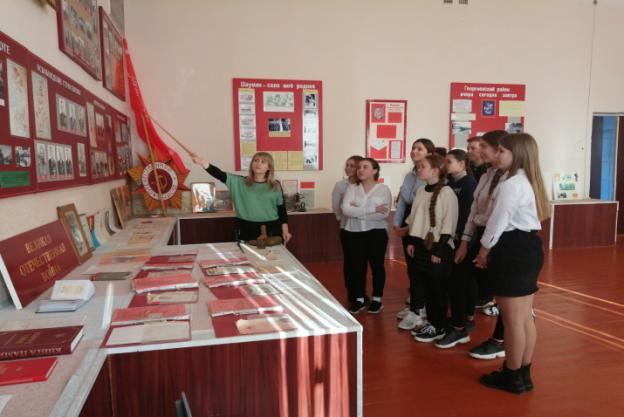 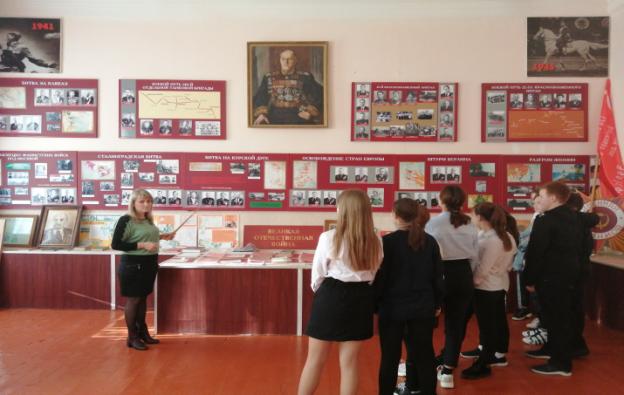 